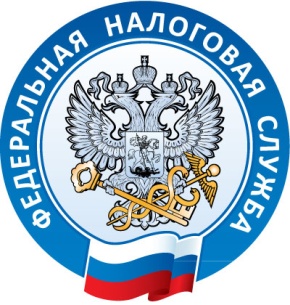 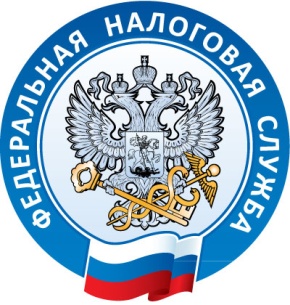 Межрайонная ИФНС России № 5 по Республике Крымс. Мирное, ул. Белова, 2ател. (3652) 667-64006.10.2021Автомобиль продан, а налог приходит?Автомобиля уже нет, а транспортный налог на него все еще приходит. Чаще всего, налоговое уведомление  приходит потому, что автомобиль до сих пор числится за прежним  собственником, так как новый владелец не поставил его на учет.В соответствии со статьей 362 Налогового кодекса РФ основанием для прекращения исчисления суммы налога за транспортное средство является снятие его с регистрации (для автотранспортных средств – снятие с учета в ГИБДД).Таким образом, транспортный налог будет начисляться на прежнего владельца автомобиля до тех пор, пока проданное транспортное средство не будет снято с учета в подразделениях ГИБДД. Иных оснований для прекращения взимания транспортного налога (за исключением угона транспортного средства либо возникновения права на налоговую льготу) не установлено.Проверить информацию об исполнении покупателем обязанности по регистрации транспортного средства можно на сайте Государственной инспекции безопасности дорожного движения или непосредственно обратившись в территориальные органы ГИБДД. Напоминаем, срок уплаты транспортного налога за 2020 год - не позднее 1 декабря 2021 года.Начальник Межрайонной ИФНС России № 5 по Республике Крым В.В. Мешкова